ГОСТ 10923-93Группа  Ж14МЕЖГОСУДАРСТВЕННЫЙ СТАНДАРТРУБЕРОИДТехнические условияRuberoid. SpecificationsМКС 90.100.99*ОКП 57 7410____________________*  В указателе "Национальные стандарты" 2008 г.МКС 91.100.99. - Примечание изготовителя базы данных.       Дата введения 1995-01-01Предисловие       1 РАЗРАБОТАН Научно-производственным объединением «Полимерстройматериалы» Российской Федерации ВНЕСЕН Госстроем России 2 ПРИНЯТ Межгосударственной научно-технической комиссией по стандартизации и техническому нормированию в строительстве (МНТКС) 10 ноября 1993 г.       За принятие голосовали:Изменение  N 1 принято Межгосударственной научно-технической комиссией по стандартизации, техническому нормированию и сертификации в строительстве (МНТКС) 17.05.2000Зарегистрировано  МНТКС N 3641За  принятие изменения проголосовали:3  ВЗАМЕН ГОСТ 10923-824  ИЗДАНИЕ (ноябрь 2001 г.) с Изменением N 1, утвержденным в августе 2000 г. (ИУС 2-2001)     1 Область применения Настоящий стандарт распространяется на рубероид - рулонный кровельный и гидроизоляционный материал, получаемый путем пропитки кровельного картона нефтяными битумами с последующим нанесением на обе стороны полотна покровного состава, состоящего из смеси покровного битума и наполнителя, и посыпки.       (Измененная редакция, Изм. N 1).    2 Нормативные ссылкиВ  настоящем стандарте использованы ссылки на следующие стандарты и технические условия:            (Измененная редакция, Изм. N 1).     3 Основные параметры и размеры       3.1 В зависимости от марки картона, назначения и вида посыпки рубероид подразделяют на марки, указанные в таблице 1.Таблица 1(Измененная  редакция, Изм. N 1).       3.2 Рубероид выпускают в рулонах шириной 1000, 1025 и 1050 мм. Предельное отклонение по ширине полотна ±5 мм.       Общая площадь рулона рубероида марок РКК-400, РКЦ-400 и РКК-350 должна быть (10,0±0,5) м, РКП-350 - (15,0±0,5) м, РПП-300 и РПЭ-300 - (20,0±0,5) м.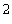        Допускается по согласованию с потребителем выпуск рулонов другой ширины и площади. Справочная масса рулона рубероида различных марок приведена в приложении А.       3.3 Условное обозначение рубероида в технической документации и при заказе должно состоять из слова «Рубероид», обозначений марки рубероида и настоящего стандарта.       Пример условного обозначения рубероида марки РКК-400:     Рубероид РКК-400 ГОСТ 10923-93     4 Технические требования 4.1 Характеристики (свойства)       4.1.1 Рубероид должен соответствовать требованиям  настоящего стандарта и изготовляться по технологическому регламенту, утвержденному предприятием-изготовителем.       4.1.2 Требования к внешнему виду рубероида, кромкам полотна, слипаемости, ровности торцов, величине выступов на торцах рулона, ширине кромки, количеству составных рулонов и полотен в рулоне - по ГОСТ 30547.(Измененная  редакция, Изм. N 1). 4.1.3-4.1.7 (Исключены, Изм. N 1). 4.1.8 Картонная основа рубероида должна быть пропитана битумом по всей толщине полотна. В разрезе рубероид должен быть черным с коричневым оттенком, без светлых прослоек непропитанного картона.       4.1.9 Качественные показатели рубероида в зависимости от марки должны соответствовать требованиям, указанным в таблице 2.Таблица 2       4.1.10 Рубероид должен быть гибким. При испытании образца рубероида марки РПЭ-300 на брусе с закруглением радиусом (25,0±0,2) мм при температуре (271±1) К [минус (2±1) °С] и рубероида всех остальных марок  при температуре (278±1) К [(5±1) °С] на лицевой поверхности образца не должно быть трещин.       4.1.11 Рубероид должен быть теплостойким. При испытании при температуре (353±2) К [(80±2) °С] в течение не менее 2 ч на поверхности образца не должно быть вздутий и следов перемещения покровного слоя.       4.1.12 Рубероид должен быть водонепроницаемым. При испытании при давлении не менее 0,001 МПа (0,01 кгс/см) в течение не менее 72 ч на поверхности образца не должно быть признаков проникания воды.         4.1.13 Рубероид РКЦ-400 должен быть цветостойким. При испытании образца в течение не менее 2 ч не должно быть изменения цвета посыпки.          4.1.14 Требования к сырью и материалам, применяемым для изготовления рубероида, - по ГОСТ 30547.       Сырье и материалы, применяемые для изготовления рубероида, указаны в приложении Б.(Измененная  редакция, Изм. N 1).4.2  Упаковка и маркировка    (Измененная редакция, Изм. N 1).4.2.1  Упаковку рулонов рубероида производят полосой бумаги шириной не менее 500 мм или картона шириной не менее 300 мм, края которой должны проклеиваться по всей ширине или с двух сторон по всей длине.Допускается  применение других упаковочных материалов, обеспечивающих сохранность рубероида при транспортировании и хранении.4.2.2  Маркировка рубероида должна производиться по ГОСТ 30547. На этикетке (штампе) должны быть указаны:-  наименование предприятия-изготовителя или его товарный знак;-  наименование материала и его марка;-  обозначение настоящего стандарта;-  номер партии (или другое обозначение партии, принятое на заводе-изготовителе) и дата изготовления;-  краткая инструкция по применению.Перечень  данных на этикетке (штампе) может быть дополнен или изменен по согласованию с потребителем продукции.Транспортная  маркировка - по ГОСТ 14192 с нанесением основных, дополнительных и информационных надписей.4.2.1,  4.2.2 (Введены дополнительно, Изм. N 1).     5 Требования безопасности и охраны окружающей среды5.1  Рубероид имеет следующие показатели пожарной опасности:-  группа горючести - Г4 по ГОСТ 30244;-  группа воспламеняемости - В3 по ГОСТ 30402;-  группа распространения пламени - РП4 по ГОСТ 30444.5.2  По классификации ГОСТ 19433 рубероид не относится к опасным грузам.5.3  Основными видами возможного опасного воздействия на окружающую среду является загрязнение атмосферного воздуха населенных мест, почв и вод в результате неорганизованного сжигания и захоронения отходов рубероида на территории предприятия или вне его, а также свалка его в не предназначенных для этого местах.5.4  Отходы, образующиеся при изготовлении рубероида, строительстве и ремонте зданий и сооружений, подлежат утилизации на территории предприятия-изготовителя или вывозу на полигоны промышленных отходов и организованному обезвреживанию в специальных, отведенных для этой цели местах.5.5  В случае загорания битума, покровного состава или рубероида следует применять следующие средства пожаротушения: кислотный или пенный огнетушители, асбестовое полотно, кошму, специальные порошки, воду со смачивателем.5.6  При погрузочно-разгрузочных работах должны соблюдаться требования безопасности по ГОСТ 12.3.009.Раздел  5. (Измененная редакция, Изм. N 1).     6 Правила приемки       6.1. Правила приемки рубероида - по ГОСТ 30547. Размер партии устанавливают в количестве не более 5000 рулонов.       6.2. Водонепроницаемость и водопоглощение следует определять не реже одного раза в месяц и при изменении сырьевых компонентов.    6.1, 6.2 (Измененная редакция, Изм. N 1).     7 Методы испытаний       Методы испытаний - по ГОСТ 2678 со следующим дополнением: разрывное усилие при растяжении определяют при скорости перемещения подвижного захвата (50±5) мм/мин.     8 Транспортирование и хранение       8.1 Транспортирование рубероида следует производить в крытых транспортных средствах в вертикальном положении не более чем в два ряда по высоте.Допускается  укладка сверх вертикальных рядов одного ряда в горизонтальном положении.По  согласованию с потребителем допускаются другие способы транспортирования, обеспечивающие сохранность рубероида.8.2  Погрузку в транспортные средства и перевозку рубероида производят в соответствии с Правилами перевозки грузов, действующими на транспорте данного вида.8.3  Рулоны рубероида должны храниться рассортированными по маркам в сухом закрытом помещении в вертикальном положении не более чем в два ряда по высоте. Рулоны рубероида могут храниться в контейнерах и на поддонах.Срок  хранения рубероида - 12 мес со дня изготовления.По  истечении срока хранения рубероид должен быть проверен на соответствие требованиям настоящего стандарта. В случае соответствия рубероид может быть использован по назначению.Разделы  7, 8 (Измененная редакция, Изм. N 1).     9 Указания по применению Рубероид должен применяться в соответствии с действующими строительными нормами и правилами [1, 2].ПРИЛОЖЕНИЕ А(справочное)Справочная масса рулона рубероида       Отклонение от справочной массы не является браковочным признаком. Справочная масса рассчитана для рубероида с крупнозернистой и пылевидной посыпкой.ПРИЛОЖЕНИЕ Б(рекомендуемое)Сырье и материалы, применяемые для изготовления рубероидаБитумы  нефтяные кровельные по ГОСТ 9548.  Картон  кровельный по действующей технической документации.Тальк  и талькомагнезит по ГОСТ 21235.Посыпка  крупнозернистая цветная для рубероида  с применением фосфатного связующего по ТУ 21-27-84.Посыпка  крупнозернистая для мягкой кровли по ТУ 21-22-15.Песок  для строительных работ по ГОСТ 8736.       Другое сырье или материалы - по нормативной документации по стандартизации, утвержденной в установленном порядке, в соответствии с технологическим регламентом на производство рубероида.ПРИЛОЖЕНИЕ В(справочное)Библиография[1]  СНиП II-26-76 Строительные нормы и правила. Часть 1. Нормы проектирования. Глава 26. Кровли[2]  СНиП 3.04.01-87 Строительные нормы и правила. Изоляционные и отделочные покрытияНаименование государстваНаименование органа государственного управления строительствомАзербайджанская РеспубликаГосстрой Азербайджанской РеспубликиРеспублика АрменияГосупрархитектуры Республики АрменияРеспублика БелоруссияГосстрой Республики БелоруссияРеспублика КазахстанМинстрой Республики КазахстанКиргизская РеспубликаГосстрой Киргизской РеспубликиРеспублика МолдоваМинархстрой Республики МолдоваРоссийская ФедерацияГосстрой РоссииРеспублика ТаджикистанГосстрой Республики ТаджикистанНаименование государстваНаименование органа государственного управления строительствомРеспублика АрменияМинистерство градостроительства Республики АрменияРеспублика Казахстан      Комитет по делам строительства Министерства энергетики, индустрии и торговли Республики КазахстанКыргызская РеспубликаГосударственная инспекция по архитектуре и строительству при Правительстве Кыргызской РеспубликиРеспублика Молдова Министерство развития территорий, строительства и коммунального хозяйства Республики МолдоваРоссийская ФедерацияГосстрой РоссииРеспублика ТаджикистанКомитет по делам архитектуры и строительства Республики Таджикистан Республика УзбекистанГосударственный Комитет Республики Узбекистан по архитектуре и строительствуГОСТ 12.3.009-76Система стандартов безопасности труда. Работы погрузочно-разгрузочные. Общие требования безопасностиГОСТ 2678-94         Материалы рулонные кровельные и гидроизоляционные. Методы испытанийГОСТ 8736-93Песок для строительных работ. Технические условияГОСТ 9548-74Битумы нефтяные кровельные. Технические условияГОСТ 14192-96Маркировка грузовГОСТ 19433-88Грузы опасные. Классификация и маркировкаГОСТ 21235-75Тальк и талькомагнезит молотые. Технические условияГОСТ 30244-94Материалы строительные. Методы испытаний на горючестьГОСТ 30402-96Материалы строительные. Метод испытания на воспламеняемостьГОСТ 30444-97Материалы строительные. Метод испытания на распространение пламениГОСТ 30547-97Материалы рулонные кровельные и гидроизоляционные. Общие технические условияТУ 21-22-15Посыпка крупнозернистая  для мягкой кровли  ТУ 21-27-84Посыпка крупнозернистая цветная для рубероида с применением фосфатного связующего   Марка рубероидаМарка картонаОсновное назначениеВид  посыпкиРКК-400РКК-350400350Для верхнего слоя кровельного ковраКрупнозернистая с лицевой стороны и пылевидная или мелкозернистая с нижней стороны полотнаРКЦ-400400То жеКрупнозернистая цветная с лицевой стороны и пылевидная или мелкозернистая с нижней стороны полотнаРКП-350350Для верхнего слоя кровельного ковра с защитным слоем и нижних слоев кровельного ковра; для рулонной гидроизоляции строительных конструкцийПылевидная или мелкозернистая с обеих сторон полотна, илимелкозернистая с лицевой стороны и пылевидная с нижней стороны полотнаРПП-300300Для нижних слоев кровельного ковраТо жеРПЭ-300300То же"       Примечание - Допускается вместо пылевидной и мелкозернистой посыпки использовать для защиты нижней или обеих сторон полотна полимерную пленку.       Примечание - Допускается вместо пылевидной и мелкозернистой посыпки использовать для защиты нижней или обеих сторон полотна полимерную пленку.       Примечание - Допускается вместо пылевидной и мелкозернистой посыпки использовать для защиты нижней или обеих сторон полотна полимерную пленку.       Примечание - Допускается вместо пылевидной и мелкозернистой посыпки использовать для защиты нижней или обеих сторон полотна полимерную пленку.Наименование показателяНорма для рубероида марокНорма для рубероида марокНорма для рубероида марокНорма для рубероида марокНорма для рубероида марокРКК-400РКЦ-400РКК-350РКП-350РПП-300РПЭ-300Разрывное усилие при растяжении, Н (кгс), не менее333 (34)313 (32)274 (28)216 (22)225 (23)Масса покровного состава, г/м, не менее800800800500600Водопоглощение в течение 24 ч, %,  по массе, не более2,02,02,02,02,0Потеря посыпки, г/образец, не более3,0*/2,0**3,0---       * Для марки РКК-400** Для марки РКЦ-400       * Для марки РКК-400** Для марки РКЦ-400       * Для марки РКК-400** Для марки РКЦ-400       * Для марки РКК-400** Для марки РКЦ-400       * Для марки РКК-400** Для марки РКЦ-400       * Для марки РКК-400** Для марки РКЦ-400Марка рубероидаСправочная масса рулона,  кгРКК-400  28 РКЦ-40030 РКК-35027 РКП-35026 РПП-30026 РПЭ-300  28